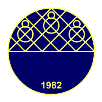 University Students' Personality Traits as Predictors of their Loneliness LevelsGökay KELDAL a, Abdullah ATLİbaÖmer Halisdemir Üniversitesi, Eğitim Fakültesi, Niğde/Türkiye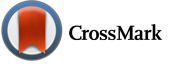 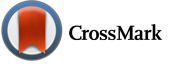 bİnönü Üniversitesi, Eğitim Fakültesi, Malatya/TürkiyeIntroductionLoneliness is regarded as a general experience (Perlman & Peplau, 1981) and accepted to be dangerous for individual's mental health when it is severe and lasts long (Perlman & Peplau, 1984). Selçukoğlu (2001) explains loneliness as one of the most common problems in modern societies. Peplau and Perlman (1982) define loneliness as psychological distress symptoms accompanying the actual or perceived absence of satisfaction in individual's social relationships. Buluş (1997) regards loneliness not just as a state of being physically alone but also insufficiency of social relationships and lowness of the level of satisfaction received from those relationships.  Karnick (2005) argues that the meanings of loneliness in the literature do not comply with each other and states that loneliness is a universal emotion and exists in the nature of humankind.  Although loneliness is regarded as a psychological problem that may occur in any stage of human life and be experienced by anyone (Koçak, 2003), the will to be together with others and develop close relationships with them becomes more intense in some of the development periods (Kızıldağ, 2009). Young adulthood can be considered one of these periods. Erikson (cited in, Schultz & Schultz, 2009) explained the young adulthood, which it is thought many university students go through, as a phase of isolation from intimacy and stated that individuals have duties such as building intimate relationships and those who could not build such relationships may experience the feeling of isolation. When considering these basic motivations of university students in establishing relationships, it is thought that there is a high risk that they may experience the feeling of loneliness. Accordingly, it has been seen in several studies aiming to examine university students' loneliness levels (Buluş, 1997; Ceyhan & Ceyhan, 2011; Oruç, 2013; Saltalu, Öztürk, & Samur, 2009; Yalaz-Seçim, Alpar, & Algür, 2014) that students experience the feeling of loneliness. In the studies performed with university students, it has been found that individuals with higher levels of loneliness have lower levels of life satisfaction (Tuzgöl-Dost, 2007), and loneliness is one of the factors that affect adjustment to university (Sevinç & Gizir, 2014),  academic achievement (Stoliker & Lafreniere, 2015) and academic adjustment (Lijuan, Rui, Benxian, & Xiao, 2014). Moreover, a positive relationship has been found between loneliness and hopelessness (Girgin, 2009), depression and suicidal behavior (Chang, Muyan, & Hirsch, 2015),  anxious and avoidant attachment (Wei, Russell, & Zakalik, 2005) and alienation (Atli, Keldal, & Sonar, 2015) whereas a negative relationship has been found between loneliness and psychological well-being (Çeçen & Cenkseven, 2007) and psychological resilience (Kılıç, 2014). All these findings obtained by the researchers revealed that loneliness is an important factor in university students' mental health. In this context, it can be said that it is important to examine the relationship between university students' loneliness levels and their personality traits.Various theories have been suggested in the literature for the personality traits. One of these theories is the “Five Factor Theory” (Goldberg, 1990, 1992; McCrae & Costa, 1987; McCrae & John, 1992).  The Five Factor Personality Theory is considered to be combining many different perspectives uttered for personality (Bacanlı, İlhan, & Aslan, 2009). The factors included in the Five Factor Personality Theory are as follows: Extraversion, Neuroticism, Agreeableness, Conscientiousness, and Openness to Experience (Goldberg, 1992). Individuals with personality traits of extraversion are considered confident, and social individuals who like talking (Barrick & Mount, 1993). It is stated that individuals with higher levels of neuroticism are unconfident, anxious, pessimist, and angry individuals (Roccas, Sagiv, Schwartz, & Knafo, 2002). It is suggested that individuals with higher levels of agreeableness are friendly, trustful, and helpful but those with lower levels of agreeableness are sarcastic, insensitive, and antagonist people (Costa & McCrae, 1992). It is argued that individuals with the personality traits of conscientiousness are responsible, trustworthy, persistent, and success-oriented people (Barrick & Mount, 1993). And it is stated that openness to experience involves personality traits such as being intellectual, creative, philosophical, and non-traditional  (Judge, Higgins, Thoresen, & Barrick, 1999).It is known that some of the factors related to loneliness are personality traits (Atak, 2009; Hensley et. al., 2012; Long & Martin, 2000; Neto & Barros, 2003; Stephan, Fath, & Lamm, 1988; Vanhalst et. al., 2012); however, it is seen that several studies emphasize only the personal traits of neuroticism and extraversion. Hence, it is thought that investigating the relationship between agreeableness, conscientiousness,  openness to experience, and loneliness will contribute to the literature.  One of the most basic necessities during the development period of university students is to establish intimacy with others. The emotion of loneliness to be experienced in this period may affect university students' development in a negative way. Therefore, it is thought to be important to examine personality traits, which are deemed to be related to university students' loneliness levels.  Considering the related literature, it is seen that there are limited number of studies addressing the relationship between university students' loneliness levels and the personality traits based on the Five Factor Theory. Hence, Atak’s (2009) study revealed that there are meanigful and significant relationships between personality traits and loneliness. In this context, it was aimed at determining to what extent the university students' personality traits based on the Five Factor Theory predict their loneliness levels. MethodResearch Model This study was designed in the correlational model to determine the relationships between university students' personality traits based on the Five Factor Theory and their loneliness levels. Creswell (2012) stated that the correlational model allows for explaining the relationships among variables and predicting the scores. The predictor variables of the research are the personality traits based on the Five Factor Theory. The outcome variable of the research is university students' loneliness levels.  Study GroupThe study group in the research was selected via the convenience sampling (Fraenkel, Wallen, & Hyun, 2012) method. The study group was composed of 433 students, 260 (60%) of which are female and 173 (40%) are male, who were studying at Inönü University and Nigde University in the fall term of the academic year of 2013-2014. Ages of the students varied between 18 and 29 (=20.50; sd=1.75). Data Collection Tools THE UCLA Loneliness Scale: The UCLA Loneliness Scale was developed by Russell, Peplau and Ferguson (1978) to evaluate individuals' loneliness levels. The scale was revised by Russell, Peplau and Cutrano (1980) and adapted into the Turkish language by Demir (1989). The Likert-type scale is composed of 10 positive and 10 negative items, 20 items in total. The lowest and highest scores that can be obtained in the UCLA Loneliness Scale are 20 and 80 respectively. The higher scores in the scale are accepted to be the sign of more intense loneliness. The internal consistency reliability coefficient and test-retest reliability coefficient of the scale were calculated to be .96 and .94 respectively (Demir, 1989). The Five Factor Personality Inventory: The Five Factor Personality Inventory was developed by Benet-Martinez and John (1998) to evaluate personality traits in an effective and quick way. It is a 5-Likert type inventory composed of five subdimensions (extraversion, neuroticism, agreeableness, conscientiousness, and openness to experience) and 44 items. Its adaptation to the Turkish language was performed by Sümer through standard translation and the retranslation method in the scope of an international project (Sümer, Lajunen, & Özkan, 2005). In the study performed by Sümer et. al. (2005), internal consistency reliability coefficient of the inventory was found to be varying between .64 and .77 for the subdimensions.Data AnalysisThe data analysis of the research was conducted on SPSS 23. The significance level was accepted to be .05 in the research. To identify the relationships among the variables, correlation analysis; to examine to what extent the independent variables predict the loneliness levels of university students, multiple regression analysis; and to calculate the effect size,  Cohen f2 statistics were used in accordance with the purpose of the research. Before data analysis, missing data and faulty data entries were checked. Next, outliers, multicollinearity, normality, linearity, homoscedasticity, and independence of errors (Tabachnick & Fidell, 2013) which are the assumptions of the multiple regression analysis were examined. The outliers were examined with the Mahalanobis distance test and it was seen that the outliers did not exceed (=20.52). For the multicollinearity problem, the relationship was examined among the predictors, and the tolerance and VIF values were checked. According to the findings, the highest-level relationship among the predictors was .42, the tolerance values varied between .78 and .85, and the highest VIF value was 1.27. The fact that the relationships among the predictors were not .80 and above (Mayers, 2013), the tolerance value was higher than .10 (Field, 2009), and the VIF value was below 10 (Cohen, Cohen, West, & Aiken, 2003) indicates that there was no multicollinearity problem. The scatter plot graph of the residuals was examined for normality, linearity, and homoscedasticity so it was seen that necessary assumptions were met (Tabachnick & Fidell, 2013). The Durbin-Watson value was looked at for the independence of errors, and the value was concluded to be 1.92. Ho (2014) stated that the Durbin-Watson value should vary between 1.50 and 2.50 for the independence of errors. According to the finding obtained from the data, the independence of errors assumption was met, too. FindingsTo identify the relationships among the variables,  correlation analysis was utilized and to find to what extent the independent variables predict the dependent variable, the multiple regression analysis was performed and the results are presented in Table 1 and Table 2. Table 1.The Correlation Coefficients between University Students' Personality Traits and Loneliness Levels(*)=p<.05; (**)=p<.01In Table 1, the relationship between the loneliness levels of the university students and their personality trait is given. There are significant and negative relationships between loneliness and extraversion (r=-.44, p<.01), loneliness and agreeableness (r=-.20, p<.01), loneliness and conscientiousness (r=-.10, p<.05) whereas there is a significant and positive relationship between loneliness and neuroticism (r=.35 p<.01). There is no significant relationship between loneliness and openness to experience (r=-.08, p>.05).Table 2.The Results of the Multiple Regression Analysis Regarding the Predictors of University Students' Loneliness Levels(**)=p<.01,  R2=.28 As seen in Table 2, the personality traits based on the Five Factor Theory explained 28% of the variance of university students' loneliness levels [F (5,427) = 33.25; p<.01]. It was seen that four of the independent variables had statistically significant contributions to the model.  The most important contribution was made by extraversion (β=-.42, p<.01), neuroticism (β=.20, p<.01), agreeableness (β=-.18, p<01) and openness to experience  (β=.14, p<.01) personality traits considering the contributions of the independent variables to the model.The Cohen f2 statistics was used for calculating the effect size after the regression analysis and the Cohen f2 value was found to be .39. Cohen (1988) stated that the Cohen f2 value being .35 and above is a large effect. This reveals the importance of the result in practice. Discussion, Conclusion and RecommendationsThe purpose of this research is to determine to what extent the personality traits based on the Five Factor Theory predict university students' loneliness levels. As a result of the multiple regression analysis performed to this end, it was concluded that extraversion, agreeableness, neuroticism, and openness to experience personality traits are important predictors of loneliness, and it was seen that conscientiousness does not statistically predict loneliness. According to the research results, the personality traits based on the Five Factor Theory were found to be important predictors of university students' loneliness levels. In Atak's (2009) study, of which sample partly comprised of university students, it was found out that the personality traits based on the Five Factor Theory are important predictors of loneliness in emerging adulthood. When it is considered that many of the university students are emerging adulthood, it can be said that these findings coincide with the findings of this research.  The extraversion personality trait is a negative and significant predictor of university students' loneliness levels. In other words, as university students' extraversion level increases, their loneliness level decreases. Kong et. al. (2015) concluded that there is a negative relationship between extraversion and university students' loneliness levels. These findings show that there is a negative relationship between the personality trait extraversion and loneliness. Mount, Barrick, Scullen and Rounds (2005) stated that extraverts are social, energetic and active people. In addition, Teppers et. al. (2013) argued that extravert individuals tend to be in a positive state of mind and prefer having social relationships.  In this context, considering that individuals with the extraversion personality trait have basic motivations such as socializing, establishing relationships with others, and being sociable, it can be said that they are less likely to face the emotion of loneliness.The personality trait of neuroticism is a positive and significant predictor of university students' loneliness levels. In other words, as the personality trait of neuroticism increases, loneliness level increases, too. Neto and Barros (2003) also concluded that neuroticism is an important predictor of loneliness. These findings are in parallel with the findings of this research. The personality traits of neurotics include being nervous, anxious, and angry (Barrick & Mount, 1993). Accordingly, it can be said that neurotics, who possess some personality traits that may make it difficult for them to communicate with others, may be subjected to intense feeling of loneliness. The personality trait of agreeableness is a negative and significant predictor of university students' loneliness levels. As agreeableness increases, loneliness level decreases. It is known that individuals with the personality traits of agreeableness are humble, kind, cooperative, agreeable, and well-tempered people (Roccas et. al., 2002).   It is thought that individuals who are more inclined to this personality trait are less likely to experience problems in their social relationships and more likely to solve possible problems when facing them. It can be assumed that individuals who have these skills are less likely to face the feeling of loneliness.  Individuals with the personality traits of agreeableness may experience the feeling of loneliness less since it is possible that they adjust to new environments such as university due to some of their traits. The personality trait of openness to experience is a positive and significant predictor of university students' loneliness levels. In other words, as openness to experience increases, individuals' loneliness level increases. Atak (2009) concluded that openness to experience is not a significant predictor of loneliness. These findings contradict with the findings of this research. It is known that individuals who have the personality trait of openness to experience are dreamers, intellectual, and art-loving people (Mount et. al., 2005) and exhibit the traits of creativity, curiosity, and quick understanding (Teppers et. al., 2013). When we consider the fact that individuals with openness to experience are dreamers and curious people who are against society's norms, it is assumed that there would not be many people around them who would feel close to them. It is thought that individuals with this personality trait may experience the feeling of loneliness more because their actions are considered contradictory and extreme due to society being conservative about keeping and maintaining its habits. Difference between the direction (sign) of the correlation coefficient and standard regression coefficient in the relationship between openness to experience and loneliness can be explained by the fact that there may be suppressor variable(s) in the model.It was concluded that the personality trait of conscientiousness is not a significant predictor of university students' loneliness levels. This result shows that conscientiousness does not play a significant explanatory role in the variance of university students' loneliness scores. This finding coincides with the finding gained by Atak (2009). Costa, McCrae and Dye (1991) explained subdimensions of conscientiousness as competence, order, dutifulness, achievement striving, self-discipline, and deliberation.  In a study by Hensley et. al. (2012) performed with the elderly, it was concluded that competence subdimensions of conscientiousness are important predictors of loneliness. In this context, it is thought that the reason why conscientiousness is not a significant predictor of loneliness may be about the study group.There are some limitations to the research. One of them is about the study group. The study group was composed of the students who were attending Nigde University in the Central Anatolia Region and Inonu University in the Eastern Anatolia Region of Turkey. Hence, this research is limited to this study group. By collecting data from different universities of Turkey, the relationship between university students' loneliness levels and the personality traits based on the Five Factor Theory can be examined again. The second limitation to the research may be considered as the method used. The quantitative research method was used in the research. It can be recommended to the researchers to investigate the subject with qualitative and mixed methods in future studies.Even though the research has some limitations to it, it can be said to have important contributions. University education is of importance for individuals to improve themselves and, therefore, contribute to the society. It can also be said that it is important to reveal the relationship between university students' loneliness levels and their personality traits and the direction of this relationship because how they experience the feeling of loneliness during this period may harm them and the society. Intervention strategies and programs can be developed and implemented by psychological counseling centers in universities in accordance with these findings to mitigate loneliness. Türkçe SürümüGirişYalnızlık,  genel bir yaşantı olarak görülmekte (Perlman & Peplau, 1981) ve yalnızlığın hem şiddetli hem de uzun süreli olmasının bireyin ruhsal sağlığı için tehlikeli olduğu belirtilmektedir (Perlman ve Peplau, 1984). Selçukoğlu (2001) yalnızlığı modern toplumlardaki en yaygın problemlerden biri olarak ifade etmektedir. Peplau ve Perlman (1982) tarafından yalnızlık, bireyin sosyal ilişkilerindeki doyumun gerçek ya da algılanan yokluğuna psikolojik sıkıntı belirtilerinin eşlik etmesi olarak tanımlanmaktadır. Buluş (1997), yalnızlığı, sadece fiziksel bir yalın olma durumu olarak değil bireyin sosyal ilişkilerinin yetersizliği ve bu ilişkilerden elde ettiği doyum düzeyinin azlığı olarak görmektedir.  Karnick (2005), yalnızlığın literatürde birbirini tutan bir anlamı olmadığını dile getirmekte, yalnızlığın evrensel bir duygu olduğunu ve insanlığın doğasında var olduğunu belirtmektedir.  Yalnızlık, insan yaşamının her evresinde ortaya çıkabilecek ve herkes tarafından yaşanabilecek bir psikolojik sorun olarak değerlendirilse de (Koçak, 2003) gelişim dönemlerinin bazılarında diğer kişilerle bir arada olmak ve onlarla yakın ilişkiler geliştirme isteği daha yoğundur (Kızıldağ, 2009). Bu dönemlerden biri olarak da genç yetişkinlik evresi görülebilir. Birçok üniversite öğrencisinin de içerisinde yer aldığı düşünülen genç yetişkinlik evresini Erikson (Akt., Schultz & Schultz, 2009), yakınlığa karşı yalıtılmışlık evresi olarak nitelendirmiş, bu dönemde bireylerin yakın ilişkiler kurma gibi görevleri olduğunu ifade etmiş ve yakın ilişkiler kuramayan bireylerin yalıtılmışlık duygusu yaşayabileceğini belirtmiştir. Üniversite öğrencilerinin ilişki kurmadaki bu temel motivasyonları dikkate alındığında yalnızlık duygusunu yaşama risklerinin yüksek olduğu düşünülmektedir. Bu doğrultuda, üniversite öğrencilerinin yalnızlık düzeylerini incelemeyi amaçlayan çeşitli araştırmalarda (Buluş, 1997; Ceyhan & Ceyhan, 2011; Oruç, 2013; Saltalu, Öztürk, & Samur,  2009; Yalaz-Seçim, Alpar, & Algür, 2014) öğrencilerin yalnızlık duygusunu yaşadıkları görülmektedir. Üniversite öğrencileriyle yapılan çalışmalarda yalnızlık düzeyi yüksek olan bireylerin yaşam doyumlarının daha düşük olduğu bulgusu elde edilmiş (Tuzgöl-Dost, 2007),  yalnızlığın üniversiteye uyumu (Sevinç & Gizir, 2014),  akademik başarıyı (Stoliker & Lafreniere, 2015) ve akademik uyumu (Lijuan, Rui, Benxian, & Xiao, 2014) olumsuz yönde etkileyen faktörlerden birisi olduğu görülmüştür. Bununla birlikte, yalnızlıkla umutsuzluk (Girgin, 2009), depresyon ve intihar davranışı (Chang, Muyan, & Hirsch, 2015), kaygılı ve kaçınan bağlanma (Wei, Russell &  Zakalik, 2005) ve yabancılaşma (Atli, Keldal, & Sonar, 2015) arasında pozitif yönde bir ilişki bulunurken; yalnızlık ile psikolojik iyi oluş (Çeçen & Cenkseven, 2007) ve psikolojik dayanıklılık (Kılıç, 2014) arasında negatif yönde bir ilişki bulunmuştur. Araştırmacılar tarafından elde edilen bütün bu bulgular üniversite öğrencilerinin ruhsal sağlıkları açısından yalnızlığın önemli bir faktör olduğunu ortaya koymuştur. Bu bağlamda, üniversite öğrencilerinin yalnızlık düzeyleriyle kişilik özellikleri arasındaki ilişkinin incelenmesinin önemli olduğu ifade edilebilir.Literatürde, kişilik özelliklerine yönelik pek çok kuram öne sürülmüştür. Bu kuramlardan birisi olarak da “Beş Faktör Kuramı” (Goldberg, 1990, 1992; McCrae & Costa, 1987; McCrae & John, 1992) görülmektedir.  Beş Faktör Kuramı,  kişilik ile ilgili ortaya atılan birçok farklı görüşü birleştirmiş olarak nitelendirilmektedir (Bacanlı, İlhan, & Aslan, 2009). Beş Faktör Kişilik Kuramında yer alan faktörler: Dışadönüklük, Nevrotiklik, Uyumluluk, Sorumluluk ve Deneyime Açıklık olarak ifade edilmektedir (Goldberg, 1992). Dışadönüklük kişilik özelliklerine sahip bireyler, kendine güvenen, konuşmayı seven ve sosyal olan biçiminde değerlendirilir  (Barrick & Mount, 1993). Nevrotiklik özelliği yüksek olan bireylerin güvensiz, kaygılı, karamsar ve öfkeli oldukları belirtilir (Roccas,  Sagiv, Schwartz, & Knafo, 2002). Uyumluluk, kişilik özelliklerine yüksek düzeyde sahip olan bireylerin cana yakın, başkalarına güvenen ve yardımsever oldukları; düşük düzeyde sahip olan bireylerin, alaycı, duyarsız ve antagonist özellikler taşıdıkları ifade edilir (Costa & McCrae, 1992). Sorumluluk kişilik özelliklerine sahip olan bireylerin, sorumluluk sahibi, güvenilir,  ısrarcı olan ve başarı yönelimli oldukları dile getirilir (Barrick & Mount, 1993). Deneyime açıklık boyutunun, entelektüel, yaratıcı, felsefi, özerk olma ve geleneksel olmama gibi kişilik özelliklerini içerdiği aktarılır (Judge, Higgins, Thoresen, & Barrick, 1999).Yalnızlıkla ilişkili faktörlerden birinin de kişilik özellikleri olduğu  (Atak, 2009; Hensley et. al., 2012; Long ve Martin, 2000; Neto & Barros, 2003; Stephan, Fath, & Lamm, 1988; Vanhalst et. al., 2012) bilinmekte ancak birçok çalışmada nevrotiklik ve dışadönüklük kişilik özellikleri üzerine odaklanıldığı görülmektedir. Bu nedenle, uyumluluk, sorumluluk ve deneyime açıklık kişilik özelliklerinin yalnızlıkla ilişkisinin araştırılmasının literatüre katkı yapacağı düşünülmektedir. Üniversite öğrencilerinin bulunduğu gelişim dönemleri içerisinde en temel gereksinimlerinden biri de diğer insanlarla yakınlık kurmaktır. Bu dönemde yaşanacak yalnızlık duygusu üniversite öğrencilerin gelişimlerini olumsuz etkileyebilir. Bu nedenle üniversite öğrencilerinin yalnızlık düzeylerini ilişkili olduğu düşünülen kişilik özelliklerinin incelenmesinin önemli olduğu düşünülmektedir.  İlgili alanyazın incelendiğinde üniversite öğrencilerinin yalnızlık düzeyleri ile Beş Faktör Kuramına dayalı kişilik özellikleri arasındaki ilişkiye dair çalışmaların sınırlı sayıda olduğu görülmüştür. Nitekim, Atak’ın (2009) yaptığı çalışmada kişilik özellikleriyle yalnızlık arasında anlamlı ve önemli ilişkilerin olduğunu ortaya koymaktadır. Bu bağlamda, bu araştırmada Beş Faktör Kuramına dayalı kişilik özelliklerinin üniversite öğrencilerinin yalnızlık düzeyleri üzerindeki yordama gücünün belirlenmesi amaçlanmıştır. YöntemAraştırmanın Modeli Bu çalışma, üniversite öğrencilerinin Beş Faktör Kuramına dayalı kişilik özellikleriyle yalnızlık düzeyleri arasındaki ilişkileri belirlemeye yönelik korelasyonel modelde tasarlanmıştır. Creswell (2012), korelasyonel modelin değişkenler arasındaki ilişkilerin açıklanması ve puanların yordanmasına olanak sağladığını belirtmiştir. Bu araştırmanın yordayıcı değişkenleri Beş Faktör Kuramına dayalı kişilik özellikleridir. Araştırmanın yordanan değişkeni üniversite öğrencilerinin yalnızlık düzeyleridir.  Çalışma GrubuBu araştırmada çalışma grubu uygun örnekleme (Fraenkel, Wallen, &  Hyun,  2012)  yöntemiyle belirlenmiştir. Çalışmaya 2013-2014 eğitim-öğretim yılı güz döneminde İnönü Üniversitesi ve Niğde Üniversitesinde öğrenimlerine devam eden 260’ı kız (%60) 173’ü erkek (%40)  toplam 433 öğrenci katılmıştır. Öğrencilerin yaşları 18-29 (=20.50; ss=1.75) arasında değişmektedir. Veri Toplama Araçları UCLA Yalnızlık Ölçeği: Bireylerin yalnızlık düzeylerini değerlendirmek için kullanılan UCLA yalnızlık ölçeği,  Russell, Peplau ve Ferguson  (1978)  tarafından geliştirilmiştir. Ölçek, Russell, Peplau ve Cutrano (1980) tarafından revize edilmiş ve Türkçeye Demir  (1989)  tarafından uyarlanmıştır. Ölçek likert tipinde olup, 10 olumlu ve 10 olumsuz olmak üzere toplamda 20 maddeden oluşmaktadır. UCLA Yalnızlık Ölçeğinden en az 20 en fazla 80 puan alınmaktadır. Ölçekten, yüksek puan alınması yalnızlığın daha yoğun yaşandığının belirtisi olarak kabul edilmektedir. Ölçeğin iç tutarlılık güvenirlik katsayısı .96, test tekrar test güvenirlik katsayısı .94 olarak hesaplanmıştır (Demir, 1989). Beş Faktör Kişilik Envanteri: Beş Faktör Kişilik Envanteri,  Benet-Martinez ve John (1998) tarafından kişiliğin boyutlarını etkili ve hızlı bir biçimde değerlendirmek amacıyla geliştirilmiştir. Dışadönüklük, nevrotiklik, uyumluluk, sorumluluk ve deneyime açıklık olmak üzere beş alt boyuttan ve 44 maddeden oluşan envanter beşli likert derecelendirme tarzındadır. Türk diline uyarlaması Sümer tarafından uluslararası bir proje kapsamında standart çeviri ve tekrar çeviri yöntemiyle gerçekleştirilmiştir (Sümer, Lajunen, & Özkan, 2005). Sümer vd. (2005) tarafından yapılan çalışmada envanterin iç tutarlılık güvenirlik katsayısı alt boyutlar arasında  .64 ile .77 aralığında değişmiştir.Veri Analizi Bu araştırmanın veri analizi SPSS 23 ile yapılmıştır. Araştırmada anlamlılık düzeyi olarak .05 alınmıştır. Araştırmanın amacı doğrultusunda değişkenler arasındaki ilişkileri belirlemek için korelasyon analizi;  bağımsız değişkenlerin üniversite öğrencilerinin yalnızlık düzeyleri üzerindeki yordayıcı gücünü incelemek için çoklu regresyon analizi ve etki büyüklüğünü hesaplamak için Cohen f2 istatistiği kullanılmıştır. Araştırmada veri analizi yapılmadan önce eksik veri ve hatalı veri girişleri kontrol edilmiştir. Bu kontroller sağlandıktan sonra çoklu regresyon analizinin varsayımları olan uç değerler, çoklu bağlantı, normallik, doğrusallık, eşvaryanslılık ve hataların bağımsızlığı (Tabachnick & Fidell, 2013) incelenmiştir. Uç değerler mahalanobis uzaklık testiyle incelenmiş ve uç değerlerin (=20.52) geçmediği görülmüştür.  Çoklu bağlantı problemi için yordayıcılar arasındaki ilişkiler incelenmiş, tolerans ve VIF değerlerine bakılmıştır. Elde edilen bulgulara göre  yordayıcılar arasında en yüksek ilişkinin .42 olduğu, tolerans değerlerinin .78 ile .85 arasında değiştiği ve en büyük VIF değerinin 1.27 olduğu gözlenmiştir. Yordayıcılar arasındaki ilişkilerin .80 ve üzerinde olmaması (Mayers, 2013), tolerans değerinin .10’dan büyük olması (Field, 2009) ve VIF değerinin 10’dan küçük olması (Cohen, Cohen, West, & Aiken, 2003) çoklu bağlantı probleminin olmadığının göstergesidir. Normallik, doğrusallık ve eşvaryanslılık için artıkların saçılım grafiği incelenmiş ve gerekli sayıltıların karşılandığı (Tabachnick & Fidell, 2013) görülmüştür. Hataların bağımsızlığı için Durbin-Watson değerine bakılmış ve bu değerin 1.92 olduğu sonucuna ulaşılmıştır. Ho (2014), hataların bağımsızlığı için Durbin-Watson değerinin 1.50 ile 2.50 arasında olması gerektiğini belirtmiştir. Verilerden elde edilen bulguya göre hataların bağımsızlığı varsayımı da karşılanmıştır. BulgularDeğişkenler arası ilişkileri belirlemek için korelasyon analizi, bağımsız değişkenlerin bağımlı değişken üzerindeki yordayıcı gücünü belirlemek için çoklu regresyon analizi yapılmış, sonuçlar tablo-1 ve tablo-2’de gösterilmiştir. Tablo-1.Üniversite Öğrencilerinin Kişilik Özellikleri ve Yalnızlık Düzeyleri Arasında Korelasyon Katsayıları(*)=p<.05; (**)=p<.01Tablo-1’de üniversite öğrencilerin yalnızlık düzeyleri ile kişilik özellikleri arasındaki ilişkiler yer almaktadır. Yalnızlık ile dışadönüklük kişilik özelliği arasında (r=-.44, p <.01), yalnızlık ile uyumluluk kişilik özelliği arasında (r=-.20, p<.01), yalnızlık ile sorumluluk kişilik özelliği arasında (r=-.10, p<.05) anlamlı olarak negatif yönde bir ilişki varken; yalnızlık ile nevrotiklik kişilik özelliği arasında (r=.35, p<.01) anlamlı olarak pozitif yönde bir ilişki vardır. Yalnızlık ile deneyime açıklık kişilik özelliği arasında (r=-.08, p>.05) anlamlı bir ilişki yoktur.Tablo-2.Üniversite Öğrencilerinin Yalnızlık Düzeylerinin Yordayıcılarına İlişkin Çoklu Regresyon Analizi Sonuçları(**)=p<.01,  R2=.28 Tablo-2’de görüldüğü üzere Beş Faktör Kuramına dayalı kişilik özellikleri üniversite öğrencilerinin yalnızlık puanlarındaki varyansın %28’ini [F(5,427)= 33.25; p<.01] açıklamıştır. Bağımsız değişkenlerden dördünün modele katkılarının istatistiksel olarak anlamlı olduğu görülmüştür.  Bağımsız değişkenlerin modele katkıları değerlendirildiğinde en önemli katkının dışadönüklük (β=-.42, p<.01), nevrotiklik (β=.20, p<.01), uyumluluk (β=-.18, p<01) ve deneyime açıklık (β=.14, p<.01) kişilik özellikleri olduğu sonucuna ulaşılmıştır. Regresyon analizi sonucunda etki büyüklüğünü hesaplamak için Cohen f2 istatistiği kullanılmış ve Cohen f2 değeri .39 bulunmuştur. Cohen (1988), Cohen f2 değerinin .35 ve üzerinde olmasını büyük etki olarak belirtmiştir. Bu durum, sonucun pratikteki önemi ortaya koymaktadır. Tartışma, Sonuç ve ÖnerilerBu araştırmanın amacı üniversite öğrencilerinin yalnızlık düzeyleri üzerinde Beş Faktör Kuramına dayalı kişilik özelliklerinin yordama gücünün belirlenmesidir. Bu amaçla yapılan çoklu regresyon analizi sonucunda dışadönüklük, nevrotiklik, uyumluluk ve deneyime açıklık kişilik özelliklerinin yalnızlığın önemli birer yordayıcıları olduğu sonucuna ulaşılmış, sorumluluk kişilik özelliğinin ise istatistiksel olarak yalnızlığın önemli bir yordayıcısı olmadığı görülmüştür. Araştırma sonuçlarına göre üniversite öğrencilerinin yalnızlık düzeylerinin üzerinde Beş Faktör Kuramına dayalı kişilik özelliklerinin önemli bir yordayıcı olduğu görülmüştür.  Atak (2009) yaptığı çalışmada Beş Faktör Kuramına dayalı kişilik özelliklerinin, örnekleminin bir grubunu üniversite öğrencilerinin oluşturduğu beliren yetişkinlikteki (emerging adulthood) bireylerin yalnızlıklarının önemli bir yordayıcısı olduğu bulgusuna ulaşmıştır. Üniversite öğrencilerinin birçoğunun beliren yetişkinlik döneminde olduğu göz önüne getirildiğinde bu bulguların araştırma bulgularını destekler nitelikte olduğu ifade edilebilir.  Dışadönüklük kişilik özelliği üniversite öğrencilerinin yalnızlık düzeylerinin negatif yönlü anlamlı bir yordayıcısıdır. Başka bir ifadeyle, üniversite öğrencilerinin dışadönüklük kişilik özellikleri arttıkça yalnızlık düzeyleri azalmaktadır. Kong vd. (2015) üniversite öğrencileriyle yaptıkları çalışmada dışadönüklük ile yalnızlık arasında negatif yönde bir ilişki olduğu bulgusuna ulaşmışlardır. Bu bulgular, dışadönüklük kişilik özelliği ile yalnızlık arasında negatif yönde bir ilişki olduğunu ortaya koymaktadır. Mount, Barrick, Scullen ve Rounds (2005), dışadönüklerin sosyal, enerjik ve aktif olduklarını belirtmişlerdir. Bununla birlikte, Teppers vd. (2013)  dışadönük bireylerin olumlu bir ruh hali içerisinde olma eğiliminde olduklarını ve sosyal ilişkilere sahip olmayı tercih ettiklerini ifade etmişlerdir.  Bu bağlamda, dışadönüklük kişilik özelliğine sahip bireylerin sosyalleşme, başkalarıyla ilişki kurma, girişken olma gibi temel motivasyonlarının olduğu düşünüldüğünde yalnızlık duygusuyla yüzleşme olasılığının az olduğu söylenebilir.Nevrotiklik kişilik özelliği üniversite öğrencilerinin yalnızlık düzeylerinin pozitif yönlü anlamlı bir yordayıcısıdır. Diğer bir deyişle, nevrotiklik kişilik özelliği arttıkça bireylerin yalnızlık düzeyleri de artmaktadır. Neto ve Barros (2003), nevrotiklik kişilik özelliğinin yalnızlığın önemli bir yordayıcısı olduğu bulgusunu ulaşmışlardır. Bu bulgular araştırma bulgularıyla paralellik göstermektedir. Nevrotiklerin kişilik özellikleri arasında gergin, endişeli ve sinirli olma vardır (Barrick & Mount, 1993). Bu doğrultuda, insanlarla iletişim kurmalarını zorlaştırabilecek bazı kişilik özelliklerine sahip olan nevrotiklerin yalnızlık duygusuna yoğun olarak maruz kalabilecekleri ifade edilebilir. Uyumluluk kişilik özelliği üniversite öğrencilerinin yalnızlık düzeylerinin negatif yönlü anlamlı bir yordayıcısıdır. Uyumluluk, kişilik özelliği arttıkça bireylerin yalnızlık düzeyleri azalmaktadır. Uyumluluk kişilik özellikleri yüksek olan bireylerin alçak gönüllü, nazik, işbirlikçi, uyumlu ve iyi huylu özelliklere sahip olduğu bilinmektedir (Roccas et. al., 2002).   Bu kişilik özelliğine daha yatkın olan bireylerin sosyal ilişkilerinde problemlerle karşılaşma olasının düşük, problemlerle karşılaştıklarında çözme becerilerinin yüksek olduğu düşünülmektedir. Bu becerilere sahip bireylerin yalnızlık duygusuyla yüzleşme ihtimalinin düşük bir düzeyde olduğu varsayılabilir.  Uyumluluk kişilik özelliklerine sahip bireylerin üniversite gibi yeni girdikleri ortamlara, sahip oldukları bazı özellikler sayesinde uyum sağlamalarının muhtemel bir durum olmasından dolayı yalnızlık duygusunu daha az yaşayabilmektedirler. Deneyime açıklık kişilik özelliği üniversite öğrencilerinin yalnızlık düzeylerinin pozitif yönlü anlamlı bir yordayıcısıdır. Başka bir ifadeyle, deneyime açıklık kişilik özelliği arttıkça bireylerin yalnızlık düzeyleri artmaktadır. Atak (2009) çalışmasında deneyime açıklık kişilik özelliğinin yalnızlığın anlamlı bir yordayıcısı olmadığı bulgusuna ulaşmıştır. Bu bulgular araştırma bulgularıyla çelişmektedir. Deneyime açıklık kişilik özelliklerine yüksek oranda sahip olan bireylerin hayalperest, entelektüel, sanata duyarlı oldukları (Mount et. al., 2005) bilinmekte ve yaratıcılık, meraklı olma, çabuk anlama (Teppers et. al., 2013) özellikleri sergiledikleri görülmektedir. Deneyime açıklık kişilik özelliklerine sahip bireylerin hayalperest, meraklı ve toplum normlarına aykırı insanlar oldukları göz önünde bulundurulduğunda çevrelerinde kendilerine yakın hissedecekleri çok fazla insan olmayacağı varsayılmaktadır. Toplumun kendi alışkanlıklarını koruma ve sürdürme isteği konusundaki tutuculuğu nedeniyle deneyime açıklık kişilik özelliğine sahip bireylerin eylemleri aykırı ve uç davranışlar olarak görülebileceğinden, bu kişilerin yalnızlığı daha fazla yaşayabileceği düşünülmektedir. Deneyime açıklık ile yalnızlık arasındaki ilişkide korelasyonun katsayısının işaret yönüyle standart regresyon katsayısının işaret yönünün farklı olması modelde baskılayıcı değişken ya da değişkenlerin olabileceği durumuyla açıklanabilir. Sorumluluk kişilik özelliğinin üniversite öğrencilerinin yalnızlık düzeylerinin anlamlı bir yordayıcısı olmadığı sonucuna ulaşılmıştır. Bu sonuç, üniversite öğrencilerinin yalnızlık puanlarındaki varyansta sorumluluk kişilik özelliğinin önemli bir açıklayıcı rolü olmadığını göstermektedir. Bu bulgu, Atak’ın (2009) bulgusuyla örtüşmektedir. Costa, McCrae ve Dye (1991) sorumluluğun alt boyutlarını; yeterlilik (competence), düzen (order), sorumluluğun farkında olma (dutifulness), başarı arayışı (achievement striving), öz-disiplin (self-discipline) ve tedbirli olma (deliberation) olarak belirtmişlerdir.  Hensley vd. (2012), yaşlılarla yaptıkları çalışmada sorumluluğun alt boyutlarından yeterliliğin yalnızlığın önemli bir yordayıcısı olduğu bulgusuna ulaşmışlardır. Bu bağlamda, sorumluluk kişilik özelliğinin yalnızlığın anlamlı bir yordayıcısı olmamasının çalışma grubu ile ilgili olabileceği düşünülmektedir.Bu araştırmanın bazı sınırlılıkları bulunmaktadır. Bu sınırlılıklardan biri araştırmanın çalışma grubuyla ilgilidir. Çalışma grubunu, Türkiye’nin İç Anadolu Bölgesinde bulunan Niğde Üniversitesi ve Doğu Anadolu Bölgesinde bulunan İnönü Üniversitesinde öğrenim gören öğrenciler oluşmuştur. Bu nedenle bu araştırma bu çalışma grubuyla sınırlıdır. Türkiye’nin farklı üniversitelerinden veriler toplanarak üniversite öğrencilerinin yalnızlık düzeyleriyle Beş Faktör Kuramına dayalı kişilik özellikleri arasında ilişki tekrar incelenebilir. Araştırmanın ikinci sınırlılığı olarak kullanılan yöntem gösterilebilir. Bu çalışmada nicel araştırma yöntemi kullanılmıştır. Araştırmacılara bu konuyla ilgili yeni çalışmalarda nitel ve karma yöntemi kullanarak araştırmalar yapması önerilebilir. Bu araştırmanın bazı sınırlılıklarının bulunmasına rağmen önemli katkıları olduğu ifade edilebilir. Üniversite eğitimi, bireylerin kendilerini geliştirmesi ve bu sayede topluma katkı sağlamaları açısından önem arz etmektedir. Üniversite öğrencilerinin bu dönemde yalnızlık duygusunu yoğun olarak yaşamalarının kendilerine ve topluma zararı olacağından üniversite öğrencilerinin yalnızlık düzeyleriyle kişilik özelliklerinin ilişkisinin ve bu ilişkinin yönünün ortaya konulmasının önemli olduğu söylenebilir. Bu bulgular doğrultusunda üniversitelerde bulunan psikolojik danışma merkezleri tarafından yalnızlığı azaltıcı müdahale stratejileri ve programları geliştirilip uygulanabilir. ReferencesAtak, H. (2009). Big five traits and loneliness among Turkish emerging adults. International Journal of Social, Behavioral, Educational, Economic, Business and Industrial Engineering, 3(7),1494-1498.Atli, A., Keldal, G., & Sonar, O. (2015). Üniversite öğrencilerinin yabancılaşma ile yalnızlık düzeyleri arasındaki ilişki. Mustafa Kemal Üniversitesi Sosyal Bilimler Enstitüsü Dergisi, 12(29), 149-160.Bacanlı, H., İlhan, T., & Aslan, S. (2009). Beş faktör kuramına dayalı bir kişilik ölçeğinin geliştirilmesi: Sıfatlara dayalı kişilik testi (SDKT). Türk Eğitim Bilimleri Dergisi, 7(2), 261-279.Barrick, M. R. & Mount, M. K. (1993). Autonomy as a moderator of the relationships between the big five personality dimensions and job performance. Journal of applied Psychology, 78(1), 111-118.Benet-Martinez, V. & John, O. P. (1998). Los cinco grandes across cultures and ethnic groups: Multitrait multimethod analyses of the big five in Spanish and English. Journal of Personality and Social Psychology, 75(3), 729-750.Buluş, M. (1997). Üniversite öğrencilerinde yalnızlık. Pamukkale Üniversitesi Eğitim Fakültesi Dergisi, 1997(3), 82-90.Ceyhan, E. & Ceyhan, A. A. (2011). Üniversite psikolojik danışma merkezine başvuran öğrencilerin yalnızlık ve depresyon düzeyleri. Eğitim ve Bilim, 36(160),  65-80.Chang, E. C., Muyan, M., & Hirsch, J. K. (2015). Loneliness, positive life events, and psychological maladjustment: When good things happen, even lonely people feel better!. Personality and Individual Differences, 86(2015), 150-155.Cohen, J. (1988). Statistical power analysis for the behavioral sciences (2nd ed.). New Jersey: Erlbaum.Cohen, J., Cohen, P., West, S. G., & Aiken, L. S. (2003). Applied multiple regression/correlation analysis for the behavioral sciences (3rd ed.). New Jersey: Lawrence Erlbaum Associates.Costa, P. T. & McCrae, R. R. (1992). Normal personality assessment in clinical practice: The NEO Personality Inventory. Psychological Assessment,4(1), 5-13.Costa, P. T., McCrae, R. R., & Dye, D. A. (1991). Facet scales for agreeableness and conscientiousness: A revision of the NEO Personality Inventory. Personality and Individual Differences, 12(9), 887-898.Creswell, J. W. (2012). Educational research: Planning, conducting and evaluating quantitative and qualitative research (4th ed.). Boston, MA: Pearson. Çeçen, A. R. & Cenkseven, F. (2007). Psychological well being in predicting loneliness among university students. Çukurova Üniversitesi Sosyal Bilimler Enstitüsü Dergisi, 16(2), 109-118.Demir, A. (1989). UCLA Yalnızlık Ölçeğinin geçerlik ve güvenirliği. Psikoloji Dergisi, 7(23), 14-18.Field, A. (2009). Discovering Statistics Using SPSS (3rd ed.). London: SAGE. Fraenkel, J. R., Wallen, N. E., & Hyun, H. H. (2012). How to design and evaluate research in education (8th ed.). New York: McGraw Hill.Girgin, G.  (2009). Evaluation of the factors affecting loneliness and hopelessness among university students in Turkey. Social Behavior and Personality, 37(6), 811-818. doi: 10.2224/sbp.2009.37.6.811Goldberg, L. R. (1990). An alternative description of personality: The big five factor structure. Journal of Personality and Social Psychology, 59(6), 1216-1229.Goldberg, L. R. (1992). The development of markers for the big-five factor structure. Psychological Assessment, 4(1), 26-42.Hensley, B., Martin, P., Margrett, J. A., MacDonald, M., Siegler, I. C., Poon, L. W., & The Georgia Centenarian Study. (2012). Life events and personality predicting loneliness among centenarians: Findings from the Georgia Centenarian Study. The Journal of Psychology, 146(1-2), 173-188. http://dx.doi.org/10.1080/00223980.2011.613874Ho, R. (2014). Handbook of univariate and multivariate data analysis with IBM SPSS (2nd ed.) Boca Raton, FL: CRC. Judge, T. A., Higgins, C. A., Thoresen, C. J., & Barrick, M. R. (1999). The big five personality traits, general mental ability, and career success across the life span. Personnel Psychology, 52(3), 621-652.Karnick, P. M. (2005). Feeling lonely: Theoretical perspectives. Nursing Science Quarterly, 18(1), 7-12.Kılıç, D. Ş. (2014). Üniversite öğrencilerinin yalnızlık ve psikolojik dayanıklılıklarının incelenmesi. Unpublished master’s thesis, Atatürk Üniversitesi Eğitim Bilimleri Enstitüsü, Erzurum. Kızıldağ, S. (2009). Akademik başarının yordayıcısı olarak yalnızlık, boyun eğici davranışlar ve sosyal destek. Unpublished master’s thesis, Hacettepe Üniversitesi Sosyal Bilimler Enstitüsü,  Ankara.Koçak, R. (2003). Duygusal ifade eğitimi programının üniversite öğrencilerinin aleksitimi ve yalnızlık düzeylerine etkisi. Unpublished doctorate dissertation, Ankara Üniversitesi Sosyal Bilimler Enstitüsü, Ankara.  Kong, X., Wei, D., Li, W., Cun, L., Xue, S., Zhang, Q., & Qiu, J. (2015). Neuroticism and extraversion mediate the association between loneliness and the dorsolateral prefrontal cortex. Experimental Brain Research, 233(1), 157-164. doi: 10.1007/s00221-014-40974Lijuan, Q., Rui, Z., Benxian, Y. A. O., & Xiao, Z. (2014). The effect of loneliness and coping style on academic adjustment among college freshmen. Social Behavior & Personality, 42, 969–978. http://dx.doi.org/10.2224/sbp.2014.42.6.969Long, M. V. & Martin, P. (2000). Personality, relationship closeness, and loneliness of oldest old adults and their children. The Journals of Gerontology: Psychological Sciences, 55(5), 311-319.Mayers, A. (2013). Introduction statistics and SPSS in psychology. Edinburg: Pearson.McCrae, R. R. & Costa, P. T. (1987). Validation of the five-factor model of personality across instruments and observers. Journal of personality and social psychology, 52(1), 81-90.McCrae, R. R. & John, O. P. (1992). An introduction to the five‐factor model and its applications. Journal of personality, 60(2), 175-215.Mount, M. K., Barrick, M. R., Scullen, S. M., & Rounds, J. (2005). Higher‐order dimensions of the big five personality traits and the big six vocational interest types. Personnel Psychology, 58(2), 447-478. Neto, F. & Barros, J. (2003) Predictors of loneliness among students and nuns in Angola and Portugal. The Journal of Psychology, 137(4), 351-362. http://dx.doi.org/10.1080/00223980309600619 Oruç, T. (2013). Üniversite öğrencilerinde psikososyal değişkenlere göre yalnızlık ile otomatik düşünceler ilişkisinin incelenmesi. Unpublished master’s thesis, Dokuz Eylül Üniversitesi Eğitim Bilimleri Enstitüsü, İzmir.Peplau, L. A. & Perlman, D. (1982). Perspectives on loneliness. In L. A. Peplau & D. Perlman (Eds), Loneliness: A sourcebook of current theory, research and therapy (pp. 1–18). New York: Wiley.Perlman, D. & Peplau, L. A. (1981). Toward a social psychology of loneliness. In S. Duck & R. Gilmour (Eds), Personal relationships in disorder (pp. 31-56). London: Academic.Perlman, D. & Peplau, L. A. (1984). Loneliness research: A survey of empirical findings. In L. A. Peplau & S. E. Goldston (Eds), Preventing the harmful consequences of severe and persistent loneliness (pp. 13-46).Washington, DC: U.S. Government Printing Office.Roccas, S., Sagiv, L., Schwartz, S. H., & Knafo, A. (2002). The big five personality factors and personal values. Personality and Social Psychology Bulletin, 28(6), 789-801.Russel, D., Peplau, L. A., & Cutrona, C. E. (1980). The revised UCLA Loneliness Scale: Concurrent and discriminant validity evidence. Journal of Personality and Social Psychology, 39(3), 472-480.Russell, D., Peplau, L. A., & Ferguson, M. L. (1978). Developing a measure of loneliness. Journal of Personality Assessment, 42(3), 290-294.Saltalu, D. N., Öztürk, A., & Samur, E. (2009). A study on loneliness level of students in faculty of vocational education in terms of some variables. Procedia Social and Behavioral Sciences, 1(2009), 1272–1277. doi:10.1016/j.sbspro.2009.01.226Schultz, P. D. & Schultz, E. S. (2009). Theories of personality (9th ed.). Belmont: Wadsworth.Yalaz-Seçim, Ö. Y., Alpar, Ö., & Algür, S. (2014). Üniversite öğrencilerinde yalnızlık: Akdeniz üniversitesinde yapılan ampirik bir araştırma. Elektronik Sosyal Bilimler Dergisi, 13(48), 200-215.Selçukoğlu, Z. (2001). Araştırma görevlilerinde tükenmişlik düzeyi ile yalnızlık düzeyi ve yaşam doyumu arasındaki ilişkinin bazı değişkenler açısından değerlendirilmesi. Unpublished master’s thesis, Selçuk Üniversitesi Sosyal Bilimler Enstitüsü, Konya.Sevinç, S. & Gizir, C. A. (2014). Üniversite birinci sınıf öğrencilerinin bakış açılarından üniversiteye uyumu olumsuz etkileyen faktörler (Mersin Üniversitesi Örneği). Kuram ve Uygulamada Eğitim Bilimleri, 14(4), 1285-1308. doi: 10.12738/estp.2014.4.2081Stephan, E., Fath, M., & Lamm, H. (1988). Loneliness as related to various personality and environmental measures: Research with the German adaptation of the UCLA Loneliness Scale. Social Behavior and Personality, 16(2), 169–174.Stoliker, B. E. & Lafreniere, K. D. (2015). The influence of perceived stress, loneliness, and learning burnout on university students’ educational experience. College Student Journal, 49(1), 146–160.Sümer, N., Lajunen, T., & Özkan, T. (2005). Big five personality traits as the distal predictors of road accident involvement. G. Underwood (Ed), Traffic and transport psychology: Theory and application (pp. 215-227). Oxford, UK: Elsevier.Tabachnick, G. B. & Fidell, L. S. (2013). Using multivariate statistics (6th ed.). London: Pearson.Teppers, E., Klimstra, T. A., Van Damme, C., Luyckx, K., Vanhalst, J., & Goossens, L. (2013). Personality traits, loneliness, and attitudes toward aloneness in adolescence. Journal of Social and Personal Relationships, 30(8), 1045-1063. doi: 10.1177/0265407513481445Tuzgöl-Dost, M. (2007). Üniversite öğrencilerinin yaşam doyumunun bazı değişkenlere göre
incelenmesi. Pamukkale Üniversitesi Eğitim Fakültesi Dergisi, 2(22), 132-143.Vanhalst, J., Klimstra, T. A., Luyckx, K., Scholte, R. H., Engels, R. C., & Goossens, L. (2012). The interplay of loneliness and depressive symptoms across adolescence: Exploring the role of personality traits. Journal of Youth and Adolescence, 41(6), 776-787. doi: 10.1007/s10964-011-9726-7Wei, M., Russell, D. W., & Zakalik, R. A. (2005). Adult attachment, social self-efficacy, self-disclosure, loneliness, and subsequent depression for freshman college students: A longitudinal study. Journal of Counseling Psychology, 52(4), 602-614. doi: 10.1037/0022-0167.52.4.602Article InfoArticle InfoAbstractThe purpose of this study is to determine to what extent the personality traits based on the Five Factor Theory (extraversion, neuroticism, agreeableness, conscientiousness, openness to experience) predict loneliness levels of university students. The study group of the research was composed of 433 students (260 female and 173 male students) who were attending Inonu University and Nigde University in the academic year of 2013-2014. As the data collection tools, the UCLA Loneliness Scale and the Five Factor Personality Inventory were used in the study. The data analysis was performed using correlation and multiple regression analysis methods. According to the findings of the research, the personality traits of extraversion, neuroticism, agreeableness, and openness to experience are significant predictors of university students' loneliness levels. Consequently, the personality traits based on the Five Factor Theory explained 28% of the variance in loneliness scores of university students.The purpose of this study is to determine to what extent the personality traits based on the Five Factor Theory (extraversion, neuroticism, agreeableness, conscientiousness, openness to experience) predict loneliness levels of university students. The study group of the research was composed of 433 students (260 female and 173 male students) who were attending Inonu University and Nigde University in the academic year of 2013-2014. As the data collection tools, the UCLA Loneliness Scale and the Five Factor Personality Inventory were used in the study. The data analysis was performed using correlation and multiple regression analysis methods. According to the findings of the research, the personality traits of extraversion, neuroticism, agreeableness, and openness to experience are significant predictors of university students' loneliness levels. Consequently, the personality traits based on the Five Factor Theory explained 28% of the variance in loneliness scores of university students.Article history:Article history:The purpose of this study is to determine to what extent the personality traits based on the Five Factor Theory (extraversion, neuroticism, agreeableness, conscientiousness, openness to experience) predict loneliness levels of university students. The study group of the research was composed of 433 students (260 female and 173 male students) who were attending Inonu University and Nigde University in the academic year of 2013-2014. As the data collection tools, the UCLA Loneliness Scale and the Five Factor Personality Inventory were used in the study. The data analysis was performed using correlation and multiple regression analysis methods. According to the findings of the research, the personality traits of extraversion, neuroticism, agreeableness, and openness to experience are significant predictors of university students' loneliness levels. Consequently, the personality traits based on the Five Factor Theory explained 28% of the variance in loneliness scores of university students.ReceivedRevisedAccepted25 August 201403 March 201615 June 2016The purpose of this study is to determine to what extent the personality traits based on the Five Factor Theory (extraversion, neuroticism, agreeableness, conscientiousness, openness to experience) predict loneliness levels of university students. The study group of the research was composed of 433 students (260 female and 173 male students) who were attending Inonu University and Nigde University in the academic year of 2013-2014. As the data collection tools, the UCLA Loneliness Scale and the Five Factor Personality Inventory were used in the study. The data analysis was performed using correlation and multiple regression analysis methods. According to the findings of the research, the personality traits of extraversion, neuroticism, agreeableness, and openness to experience are significant predictors of university students' loneliness levels. Consequently, the personality traits based on the Five Factor Theory explained 28% of the variance in loneliness scores of university students.Keywords:Keywords:The purpose of this study is to determine to what extent the personality traits based on the Five Factor Theory (extraversion, neuroticism, agreeableness, conscientiousness, openness to experience) predict loneliness levels of university students. The study group of the research was composed of 433 students (260 female and 173 male students) who were attending Inonu University and Nigde University in the academic year of 2013-2014. As the data collection tools, the UCLA Loneliness Scale and the Five Factor Personality Inventory were used in the study. The data analysis was performed using correlation and multiple regression analysis methods. According to the findings of the research, the personality traits of extraversion, neuroticism, agreeableness, and openness to experience are significant predictors of university students' loneliness levels. Consequently, the personality traits based on the Five Factor Theory explained 28% of the variance in loneliness scores of university students.Loneliness, Personality, Personality traits, University, University studentsLoneliness, Personality, Personality traits, University, University studentsThe purpose of this study is to determine to what extent the personality traits based on the Five Factor Theory (extraversion, neuroticism, agreeableness, conscientiousness, openness to experience) predict loneliness levels of university students. The study group of the research was composed of 433 students (260 female and 173 male students) who were attending Inonu University and Nigde University in the academic year of 2013-2014. As the data collection tools, the UCLA Loneliness Scale and the Five Factor Personality Inventory were used in the study. The data analysis was performed using correlation and multiple regression analysis methods. According to the findings of the research, the personality traits of extraversion, neuroticism, agreeableness, and openness to experience are significant predictors of university students' loneliness levels. Consequently, the personality traits based on the Five Factor Theory explained 28% of the variance in loneliness scores of university students.Üniversite Öğrencilerinin Yalnızlık Düzeylerinin Yordayıcısı Olarak Kişilik ÖzellikleriMakale BilgisiMakale BilgisiÖzBu araştırmanın amacı, Beş Faktör Kuramına dayalı kişilik özelliklerinin (dışadönüklük, nevrotiklik, uyumluluk, sorumluluk, deneyime açıklık) üniversite öğrencilerinin yalnızlık düzeyleri üzerindeki yordama gücünü belirlemektir. Araştırmanın çalışma grubunu 2013-2014 eğitim-öğretim yılında İnönü ve Niğde Üniversitesinde öğrenim görmekte olan 433 (260 kız ve 173 erkek) öğrenci oluşturmuştur. Çalışmada, veri toplama araçları olarak UCLA Yalnızlık Ölçeği ve Beş Faktör Kişilik Envanteri kullanılmıştır. Araştırmada, veri analizi korelasyon ve çoklu regresyon analizi yöntemleriyle gerçekleştirilmiştir. Araştırma bulgularına göre dışadönüklük, nevrotiklik, uyumluluk ve deneyime açıklık kişilik özellikleri üniversite öğrencilerinin yalnızlık düzeylerinin anlamlı bir yordayıcısıdır. Sonuç olarak, Beş Faktör Kuramına dayalı kişilik özellikleri üniversite öğrencilerinin yalnızlık puanlarındaki varyansın % 28’ini açıklamıştır.Bu araştırmanın amacı, Beş Faktör Kuramına dayalı kişilik özelliklerinin (dışadönüklük, nevrotiklik, uyumluluk, sorumluluk, deneyime açıklık) üniversite öğrencilerinin yalnızlık düzeyleri üzerindeki yordama gücünü belirlemektir. Araştırmanın çalışma grubunu 2013-2014 eğitim-öğretim yılında İnönü ve Niğde Üniversitesinde öğrenim görmekte olan 433 (260 kız ve 173 erkek) öğrenci oluşturmuştur. Çalışmada, veri toplama araçları olarak UCLA Yalnızlık Ölçeği ve Beş Faktör Kişilik Envanteri kullanılmıştır. Araştırmada, veri analizi korelasyon ve çoklu regresyon analizi yöntemleriyle gerçekleştirilmiştir. Araştırma bulgularına göre dışadönüklük, nevrotiklik, uyumluluk ve deneyime açıklık kişilik özellikleri üniversite öğrencilerinin yalnızlık düzeylerinin anlamlı bir yordayıcısıdır. Sonuç olarak, Beş Faktör Kuramına dayalı kişilik özellikleri üniversite öğrencilerinin yalnızlık puanlarındaki varyansın % 28’ini açıklamıştır.Makale Geçmişi:Makale Geçmişi:Bu araştırmanın amacı, Beş Faktör Kuramına dayalı kişilik özelliklerinin (dışadönüklük, nevrotiklik, uyumluluk, sorumluluk, deneyime açıklık) üniversite öğrencilerinin yalnızlık düzeyleri üzerindeki yordama gücünü belirlemektir. Araştırmanın çalışma grubunu 2013-2014 eğitim-öğretim yılında İnönü ve Niğde Üniversitesinde öğrenim görmekte olan 433 (260 kız ve 173 erkek) öğrenci oluşturmuştur. Çalışmada, veri toplama araçları olarak UCLA Yalnızlık Ölçeği ve Beş Faktör Kişilik Envanteri kullanılmıştır. Araştırmada, veri analizi korelasyon ve çoklu regresyon analizi yöntemleriyle gerçekleştirilmiştir. Araştırma bulgularına göre dışadönüklük, nevrotiklik, uyumluluk ve deneyime açıklık kişilik özellikleri üniversite öğrencilerinin yalnızlık düzeylerinin anlamlı bir yordayıcısıdır. Sonuç olarak, Beş Faktör Kuramına dayalı kişilik özellikleri üniversite öğrencilerinin yalnızlık puanlarındaki varyansın % 28’ini açıklamıştır.GelişDüzeltmeKabul25 Ağustos 201403 Mart 201615 Haziran 2016Bu araştırmanın amacı, Beş Faktör Kuramına dayalı kişilik özelliklerinin (dışadönüklük, nevrotiklik, uyumluluk, sorumluluk, deneyime açıklık) üniversite öğrencilerinin yalnızlık düzeyleri üzerindeki yordama gücünü belirlemektir. Araştırmanın çalışma grubunu 2013-2014 eğitim-öğretim yılında İnönü ve Niğde Üniversitesinde öğrenim görmekte olan 433 (260 kız ve 173 erkek) öğrenci oluşturmuştur. Çalışmada, veri toplama araçları olarak UCLA Yalnızlık Ölçeği ve Beş Faktör Kişilik Envanteri kullanılmıştır. Araştırmada, veri analizi korelasyon ve çoklu regresyon analizi yöntemleriyle gerçekleştirilmiştir. Araştırma bulgularına göre dışadönüklük, nevrotiklik, uyumluluk ve deneyime açıklık kişilik özellikleri üniversite öğrencilerinin yalnızlık düzeylerinin anlamlı bir yordayıcısıdır. Sonuç olarak, Beş Faktör Kuramına dayalı kişilik özellikleri üniversite öğrencilerinin yalnızlık puanlarındaki varyansın % 28’ini açıklamıştır.Anahtar Kelimeler:Anahtar Kelimeler:Bu araştırmanın amacı, Beş Faktör Kuramına dayalı kişilik özelliklerinin (dışadönüklük, nevrotiklik, uyumluluk, sorumluluk, deneyime açıklık) üniversite öğrencilerinin yalnızlık düzeyleri üzerindeki yordama gücünü belirlemektir. Araştırmanın çalışma grubunu 2013-2014 eğitim-öğretim yılında İnönü ve Niğde Üniversitesinde öğrenim görmekte olan 433 (260 kız ve 173 erkek) öğrenci oluşturmuştur. Çalışmada, veri toplama araçları olarak UCLA Yalnızlık Ölçeği ve Beş Faktör Kişilik Envanteri kullanılmıştır. Araştırmada, veri analizi korelasyon ve çoklu regresyon analizi yöntemleriyle gerçekleştirilmiştir. Araştırma bulgularına göre dışadönüklük, nevrotiklik, uyumluluk ve deneyime açıklık kişilik özellikleri üniversite öğrencilerinin yalnızlık düzeylerinin anlamlı bir yordayıcısıdır. Sonuç olarak, Beş Faktör Kuramına dayalı kişilik özellikleri üniversite öğrencilerinin yalnızlık puanlarındaki varyansın % 28’ini açıklamıştır.Yalnızlık, Kişilik, Kişilik özellikleri, Üniversite, Üniversite öğrencileriYalnızlık, Kişilik, Kişilik özellikleri, Üniversite, Üniversite öğrencileriBu araştırmanın amacı, Beş Faktör Kuramına dayalı kişilik özelliklerinin (dışadönüklük, nevrotiklik, uyumluluk, sorumluluk, deneyime açıklık) üniversite öğrencilerinin yalnızlık düzeyleri üzerindeki yordama gücünü belirlemektir. Araştırmanın çalışma grubunu 2013-2014 eğitim-öğretim yılında İnönü ve Niğde Üniversitesinde öğrenim görmekte olan 433 (260 kız ve 173 erkek) öğrenci oluşturmuştur. Çalışmada, veri toplama araçları olarak UCLA Yalnızlık Ölçeği ve Beş Faktör Kişilik Envanteri kullanılmıştır. Araştırmada, veri analizi korelasyon ve çoklu regresyon analizi yöntemleriyle gerçekleştirilmiştir. Araştırma bulgularına göre dışadönüklük, nevrotiklik, uyumluluk ve deneyime açıklık kişilik özellikleri üniversite öğrencilerinin yalnızlık düzeylerinin anlamlı bir yordayıcısıdır. Sonuç olarak, Beş Faktör Kuramına dayalı kişilik özellikleri üniversite öğrencilerinin yalnızlık puanlarındaki varyansın % 28’ini açıklamıştır.Değişkenlersd1234561. Loneliness34. 249.70-2. Extraversion3. 31.76-.44**-3. Neuroticism2.84.68.35**-.32**-4. Conscientiousness3.66.54-.10*.13**-.19**-5. Agreeableness3.73.47-.20**.04-.22**.42**-6. Openness to Experience3.63.55-.08.36**-.15**.32**.24**-Predictive VariablesBSEβConstant47. 535.08Extraversion-5. 36.58-.42**Neuroticism2. 90.64.20**Conscientiousness.34.83.02Agreeableness-3,75.95-.18**Openness to Experience 2,48.81.14**Değişkenlerss1234561. Yalnızlık34. 249.70-2. Dışadönüklük3. 31.76-.44**-3. Nevrotiklik2.84.68.35**-.32**-4. Sorumluluk3.66.54-.10*.13**-.19**-5. Uyumluluk3.73.47-.20**.04-.22**.42**-6. Deneyime Açıklık3.63.55-.08.36**-.15**.32**.24**-Yordayıcı DeğişkenlerBSHβSabit47.535.08Dışadönüklük-5.36.58-.42**Nevrotiklik2. 90.64.20**Sorumluluk.34.83.02Uyumluluk-3.75.95-.18**Deneyime Açıklık2.48.81.14**